Betriebsanweisungfür Tätigkeiten mit Gefahrstoffengem. § 14 GefStoffV Betriebsanweisungfür Tätigkeiten mit Gefahrstoffengem. § 14 GefStoffV 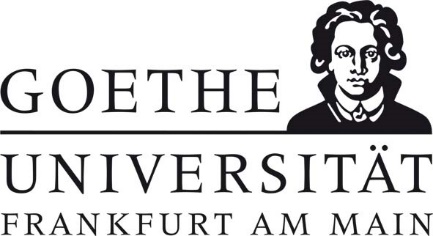 Geltungsbereich: Institut für 	Bereichsverantwortliche*r:                                                                                                                           Datum: Geltungsbereich: Institut für 	Bereichsverantwortliche*r:                                                                                                                           Datum: Geltungsbereich: Institut für 	Bereichsverantwortliche*r:                                                                                                                           Datum: Geltungsbereich: Institut für 	Bereichsverantwortliche*r:                                                                                                                           Datum: GefahrstoffbezeichnungGefahrstoffbezeichnungGefahrstoffbezeichnungGefahrstoffbezeichnungStickstoff (Druckgas)Stickstoff (Druckgas)Stickstoff (Druckgas)Stickstoff (Druckgas)Gefahr für Mensch und UmweltGefahr für Mensch und UmweltGefahr für Mensch und UmweltGefahr für Mensch und Umwelt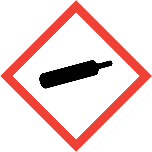 ACHTUNG-  Enthält Gas unter Druck; kann bei Erwärmung explodieren. (H280)-  Einatmen kann zu Gesundheitsschäden führen.  -  Vorübergehende Beschwerden wie Atembeschwerden, Schwindel und Benommenheit können auftreten. -  Bei höheren Konzentrationen besteht Erstickungsgefahr.  -  Bei unbemerktem Austritt von Stickstoff besteht Erstickungsgefahr, besonders in kleinen oder schlecht belüfteten Räumen. -  Enthält Gas unter Druck; kann bei Erwärmung explodieren. (H280)-  Einatmen kann zu Gesundheitsschäden führen.  -  Vorübergehende Beschwerden wie Atembeschwerden, Schwindel und Benommenheit können auftreten. -  Bei höheren Konzentrationen besteht Erstickungsgefahr.  -  Bei unbemerktem Austritt von Stickstoff besteht Erstickungsgefahr, besonders in kleinen oder schlecht belüfteten Räumen. -  Enthält Gas unter Druck; kann bei Erwärmung explodieren. (H280)-  Einatmen kann zu Gesundheitsschäden führen.  -  Vorübergehende Beschwerden wie Atembeschwerden, Schwindel und Benommenheit können auftreten. -  Bei höheren Konzentrationen besteht Erstickungsgefahr.  -  Bei unbemerktem Austritt von Stickstoff besteht Erstickungsgefahr, besonders in kleinen oder schlecht belüfteten Räumen. Schutzmaßnahmen und VerhaltensregelnSchutzmaßnahmen und VerhaltensregelnSchutzmaßnahmen und VerhaltensregelnSchutzmaßnahmen und Verhaltensregeln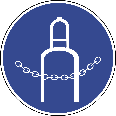 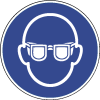 - Nur an gut belüfteten Orten verwenden. - Ist das Austreten von Gas nicht sicher auszuschließen, im Abzug arbeiten, Frontschieber geschlossen halten.- Druckminderer benutzen; Anlagen, Rohr- und Schlauchleitungen auf Dichtheit prüfen. - Druckgasflaschen dürfen nur im Gasflaschenlager oder in einem Gasflaschenschrank gelagert werden. Die Gase sind den Abnahmestellen von dort möglichst über feste Rohrleitungen zuzuführen.- In Arbeitsräumen dürfen Druckgasflaschen zur Gasentnahme außerhalb von Gasflaschenschränken nur so lange aufgestellt sein, wie es für die ununterbrochene Durchführung der Arbeiten notwendig ist.  Es sind möglichst kleine Druckgasflaschen zu verwenden (Tagesbedarf bzw. max. die nächst größere Flaschengröße)- Druckgasflaschen vor mechanischer Beschädigung, z. B. durch Umfallen, sichern, z.B. durch Ketten etc. - Beim Transport von Druckgasflaschen und bei längerer Unterbrechung der Gasentnahme Flaschenventil schließen und durch Ventilschutzkappe sichern.- Augenschutz tragen: Schutzbrille mit Seitenschutz - Handschutz benutzen: Beim Transport von Druckgasflaschen Schutzhandschuhe gegen mechanische Beanspruchung tragen.- Fußschutz benutzen: Beim Transport von Druckgasflaschen Sicherheitsschuhe tragen.- Nur an gut belüfteten Orten verwenden. - Ist das Austreten von Gas nicht sicher auszuschließen, im Abzug arbeiten, Frontschieber geschlossen halten.- Druckminderer benutzen; Anlagen, Rohr- und Schlauchleitungen auf Dichtheit prüfen. - Druckgasflaschen dürfen nur im Gasflaschenlager oder in einem Gasflaschenschrank gelagert werden. Die Gase sind den Abnahmestellen von dort möglichst über feste Rohrleitungen zuzuführen.- In Arbeitsräumen dürfen Druckgasflaschen zur Gasentnahme außerhalb von Gasflaschenschränken nur so lange aufgestellt sein, wie es für die ununterbrochene Durchführung der Arbeiten notwendig ist.  Es sind möglichst kleine Druckgasflaschen zu verwenden (Tagesbedarf bzw. max. die nächst größere Flaschengröße)- Druckgasflaschen vor mechanischer Beschädigung, z. B. durch Umfallen, sichern, z.B. durch Ketten etc. - Beim Transport von Druckgasflaschen und bei längerer Unterbrechung der Gasentnahme Flaschenventil schließen und durch Ventilschutzkappe sichern.- Augenschutz tragen: Schutzbrille mit Seitenschutz - Handschutz benutzen: Beim Transport von Druckgasflaschen Schutzhandschuhe gegen mechanische Beanspruchung tragen.- Fußschutz benutzen: Beim Transport von Druckgasflaschen Sicherheitsschuhe tragen.- Nur an gut belüfteten Orten verwenden. - Ist das Austreten von Gas nicht sicher auszuschließen, im Abzug arbeiten, Frontschieber geschlossen halten.- Druckminderer benutzen; Anlagen, Rohr- und Schlauchleitungen auf Dichtheit prüfen. - Druckgasflaschen dürfen nur im Gasflaschenlager oder in einem Gasflaschenschrank gelagert werden. Die Gase sind den Abnahmestellen von dort möglichst über feste Rohrleitungen zuzuführen.- In Arbeitsräumen dürfen Druckgasflaschen zur Gasentnahme außerhalb von Gasflaschenschränken nur so lange aufgestellt sein, wie es für die ununterbrochene Durchführung der Arbeiten notwendig ist.  Es sind möglichst kleine Druckgasflaschen zu verwenden (Tagesbedarf bzw. max. die nächst größere Flaschengröße)- Druckgasflaschen vor mechanischer Beschädigung, z. B. durch Umfallen, sichern, z.B. durch Ketten etc. - Beim Transport von Druckgasflaschen und bei längerer Unterbrechung der Gasentnahme Flaschenventil schließen und durch Ventilschutzkappe sichern.- Augenschutz tragen: Schutzbrille mit Seitenschutz - Handschutz benutzen: Beim Transport von Druckgasflaschen Schutzhandschuhe gegen mechanische Beanspruchung tragen.- Fußschutz benutzen: Beim Transport von Druckgasflaschen Sicherheitsschuhe tragen.Verhalten im GefahrfallVerhalten im GefahrfallVerhalten im GefahrfallVerhalten im Gefahrfall-  Gefahrenbereich räumen und absperren, Vorgesetzte*n informieren.Bei unbeabsichtigtem Gasaustritt: Wenn gefahrlos möglich, Gaszufuhr absperren oder Leck schließen. Undichte Druckgasflaschen unter Absaugung stellen oder ins Freie transportieren, wenn aufgrund der geringen Leckrate keine unmittelbare Gefahr erkennbar ist. Raum anschließend lüften. Im Freien Inhalt vorsichtig und gefahrlos abblasen lassen. Ist das nicht möglich, Feuerwehr informieren. -  Im Brandfall: Produkt ist nicht brennbar, Löschmaßnahmen auf Umgebung abstimmen. Berstgefahr bei Erwärmung. Unter Beachtung des Selbstschutzes Druckgasflaschen aus dem Gefahrenbereich bringen. Ist das nicht möglich, Druckgasflaschen aus geschützter Stellung mit Wasser besprühen. -  Gefahrenbereich räumen und absperren, Vorgesetzte*n informieren.Bei unbeabsichtigtem Gasaustritt: Wenn gefahrlos möglich, Gaszufuhr absperren oder Leck schließen. Undichte Druckgasflaschen unter Absaugung stellen oder ins Freie transportieren, wenn aufgrund der geringen Leckrate keine unmittelbare Gefahr erkennbar ist. Raum anschließend lüften. Im Freien Inhalt vorsichtig und gefahrlos abblasen lassen. Ist das nicht möglich, Feuerwehr informieren. -  Im Brandfall: Produkt ist nicht brennbar, Löschmaßnahmen auf Umgebung abstimmen. Berstgefahr bei Erwärmung. Unter Beachtung des Selbstschutzes Druckgasflaschen aus dem Gefahrenbereich bringen. Ist das nicht möglich, Druckgasflaschen aus geschützter Stellung mit Wasser besprühen. -  Gefahrenbereich räumen und absperren, Vorgesetzte*n informieren.Bei unbeabsichtigtem Gasaustritt: Wenn gefahrlos möglich, Gaszufuhr absperren oder Leck schließen. Undichte Druckgasflaschen unter Absaugung stellen oder ins Freie transportieren, wenn aufgrund der geringen Leckrate keine unmittelbare Gefahr erkennbar ist. Raum anschließend lüften. Im Freien Inhalt vorsichtig und gefahrlos abblasen lassen. Ist das nicht möglich, Feuerwehr informieren. -  Im Brandfall: Produkt ist nicht brennbar, Löschmaßnahmen auf Umgebung abstimmen. Berstgefahr bei Erwärmung. Unter Beachtung des Selbstschutzes Druckgasflaschen aus dem Gefahrenbereich bringen. Ist das nicht möglich, Druckgasflaschen aus geschützter Stellung mit Wasser besprühen. -  Gefahrenbereich räumen und absperren, Vorgesetzte*n informieren.Bei unbeabsichtigtem Gasaustritt: Wenn gefahrlos möglich, Gaszufuhr absperren oder Leck schließen. Undichte Druckgasflaschen unter Absaugung stellen oder ins Freie transportieren, wenn aufgrund der geringen Leckrate keine unmittelbare Gefahr erkennbar ist. Raum anschließend lüften. Im Freien Inhalt vorsichtig und gefahrlos abblasen lassen. Ist das nicht möglich, Feuerwehr informieren. -  Im Brandfall: Produkt ist nicht brennbar, Löschmaßnahmen auf Umgebung abstimmen. Berstgefahr bei Erwärmung. Unter Beachtung des Selbstschutzes Druckgasflaschen aus dem Gefahrenbereich bringen. Ist das nicht möglich, Druckgasflaschen aus geschützter Stellung mit Wasser besprühen. Erste HilfeErste HilfeErste HilfeNOTRUF 112Selbstschutz beachten, Vorgesetzte*n informieren.Nach Einatmen: Verletzte*n aus dem Gefahrenbereich bringen. Frischluftzufuhr. Ärztliche Behandlung.Selbstschutz beachten, Vorgesetzte*n informieren.Nach Einatmen: Verletzte*n aus dem Gefahrenbereich bringen. Frischluftzufuhr. Ärztliche Behandlung.Selbstschutz beachten, Vorgesetzte*n informieren.Nach Einatmen: Verletzte*n aus dem Gefahrenbereich bringen. Frischluftzufuhr. Ärztliche Behandlung.Sachgerechte EntsorgungSachgerechte EntsorgungSachgerechte EntsorgungSachgerechte EntsorgungDruckgasflaschen nicht bis zum völligen Druckausgleich entleeren. Leere/defekte Druckgasflaschen kennzeichnen und an den Lieferanten zurückgeben. Druckgasflaschen nicht bis zum völligen Druckausgleich entleeren. Leere/defekte Druckgasflaschen kennzeichnen und an den Lieferanten zurückgeben. Druckgasflaschen nicht bis zum völligen Druckausgleich entleeren. Leere/defekte Druckgasflaschen kennzeichnen und an den Lieferanten zurückgeben. Druckgasflaschen nicht bis zum völligen Druckausgleich entleeren. Leere/defekte Druckgasflaschen kennzeichnen und an den Lieferanten zurückgeben. 